Oppgåver til «Sov vekk bekymringane!»Skriv saman to setningar til ei setning. Bruk tekstbindarane men, fordi eller difor (hugs komma framfor «men»):Om kvelden, når vi skal sove, kan det dukke opp bekymringar og mørke tankar. Når vi vaknar om morgonen ser alt lysare ut.______________________________________________________________________________________________________________________________________________________________Vi kan bli triste, slitne og lei oss om vi søv for lite. Det er viktig å legge seg i tide.______________________________________________________________________________________________________________________________________________________________Medan vi søv, blir hjernen vaska for bekymringar. Aktiviteten aukar i amylgada, hjernen sitt senter for følelsar.______________________________________________________________________________________________________________________________________________________________Det er viktig at vi får nok lys om dagen. Dagslyset hjelper kroppen til å halde ein fast døgnrytme.______________________________________________________________________________________________________________________________________________________________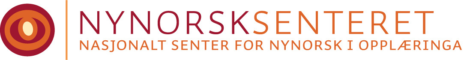 Oppgåver til «Sov vekk bekymringane!»Legg til eit forklarande ledd for å gje meir informasjon om setningsleddet. Hugs å skilje det ut med eit komma. Christian Benedict, ____________________________, har funne ut at hjernen går gjennom opplevingar som er fulle av følelsar når vi søv.______________________________________________________________________________________________________________________________________________________________Den siste søvnfasen, _________________________, blir også kalla REM-søvn.______________________________________________________________________________________________________________________________________________________________Under den siste søvnfasen aukar aktiviteten i amylgada, ____________________________   .______________________________________________________________________________________________________________________________________________________________Oppgåver til «Hjernen blir vaska medan du søv»Fullstendig eller ufullstendig setningSkriv «S» i ruta dersom orda lagar ei heil setning. Set stor bokstav og punktum i setningane. Skriv «U» i ruta dersom orda lagar ein del av ei setning. Skriv om dei ufullstendige setningane slik at dei blir fullstendige. 		(hopar det seg opp avfallsstoff og overflødig væske i hjernen)______________________________________________________________________________________________________________________________________________________________(hjerneforskarar har funne ut at avfallsstoff blir skylt ut gjennom vasskanalar i hjernen medan vi søv)______________________________________________________________________________________________________________________________________________________________(fungerer som reingjeringssystem i hjernen medan vi søv.)______________________________________________________________________________________________________________________________________________________________ 	(har for mykje av det giftige proteinet beta-amyloid i hjernen)______________________________________________________________________________________________________________________________________________________________Oppgåver til «Hjernen blir vaska medan du søv»Skriv setningane ferdigI løpet av dagen samlar det seg opp avfallsstoff og overflødig væske i hjernen, men når vi søv______________________________________________________________________________________________________________________________________________________________Forskarane har trudd at gliacellene berre var nervecellene sine hjelparar, men ______________________________________________________________________________________________________________________________________________________________Gliacellene gjer hjernevaskinga mogeleg fordi______________________________________________________________________________________________________________________________________________________________Når du sovnar, startar hjernen å skylje ut avfallsstoff, slik at______________________________________________________________________________________________________________________________________________________________Oppgåver til teksten «Trøytte ungdommar»Gjer setningane ferdige: Mange ungdommar synest det er vanskeleg å leggje seg om kvelden fordi______________________________________________________________________________________________________________________________________________________________Mange ungdommar synest det er vanskeleg å leggje seg om kvelden, men ______________________________________________________________________________________________________________________________________________________________Mange ungdommar synest det er vanskeleg å leggje seg om kvelden, difor______________________________________________________________________________________________________________________________________________________________Oppgåver til teksten «Trøytte ungdommar»Skriv ferdig setninganeSjølv om ungdommar treng mykje søvn, ______________________________________________________________________________________________________________________________________________________________Sjølv om hjernen har ei indre klokke som styrer døgnrytmen,______________________________________________________________________________________________________________________________________________________________Dersom ein ikkje søv nok i vekedagane,______________________________________________________________________________________________________________________________________________________________Vaksne treng å sove minst sju til åtte timar kvar natt, men______________________________________________________________________________________________________________________________________________________________